{ВКЛАДКА: «ПРОТИВОПОЖАРНЫЕ ДВЕРИ, ВОРОТА, ПЕРЕГОРОДКИ, ЛЮКИ»}У нас вы можете заказать противопожарные двери, ворота, перегородки, люки.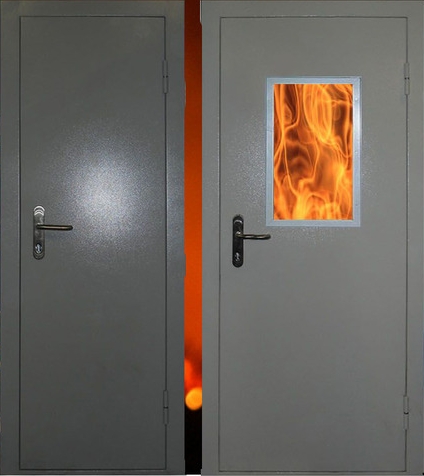 Производство дверей занимает примерно три дня, на крупный объем обговаривается индивидуально.СТОИМОСТЬ УТОЧНЯЙТЕ У МЕНЕДЖЕРОВтел.: +7 (343) 380-24-11, +7 (343) 380-24-13.e-mail: kommerc@vdpo-ek.ru